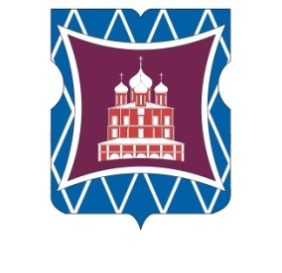 СОВЕТ ДЕПУТАТОВМУНИЦИПАЛЬНОГО ОКРУГА ДОНСКОЙРЕШЕНИЕ31 октября 2019 года             01-03-85О  согласовании                      установки ограждающих                         устройств  на           придомовых      территорияхмногоквартирных домов    по  адресу:г. Москва, Варшавское шоссе, дом 18, корпуса 1, 2, 3	В соответствии с пунктом 5 части 2 статьи 1 Закона города Москвы от 11 июля 2012 года № 39 «О наделении органов местного самоуправления муниципальных округов в городе Москве отдельными полномочиями города Москвы», руководствуясь постановлением Правительства Москвы от 2 июля 2013 года № 428-ПП «О Порядке установки ограждений на придомовых территориях в городе Москве»,  рассмотрев обращения уполномоченных лиц и протоколы  внеочередных  общих  собраний собственников помещений в многоквартирных  домах от 24 сентября   2019 года  по адресу:  г. Москва, Варшавское шоссе, дом 18, корпуса 1, 2, 3 (входящий аппарата Совета депутатов муниципального округа Донской от 29 октября 2019 года № 273),	        Совет депутатов муниципального округа Донской решил: 	1. Согласовать установку ограждающих устройств в составе двух автоматических  шлагбаумов  для регулирования въезда и (или) выезда транспортных средств на придомовых территориях многоквартирных  домов по адресу:  г. Москва, Варшавское шоссе, дом 18, корпуса 1, 2, 3 при условии постоянного выполнения всех требований Постановления Правительства Москвы от 2 июля 2013 года  № 428-ПП «О порядке установки ограждений на придомовых территориях в городе Москве» согласно приложению к настоящему решению.	2. Уведомить уполномоченных на представление интересов собственников помещений в многоквартирных  домах о том, что все споры, возникающие между собственниками помещений многоквартирных домов, иными заинтересованными лицами по вопросу установки, эксплуатации и демонтажа ограждающих устройств, решаются в соответствии с действующим законодательством Российской Федерации, в том числе в судебном порядке.	   3. Направить настоящее решение в Департамент территориальных органов исполнительной власти города Москвы в течение трех дней со дня его принятия, управу Донского района города Москвы и уполномоченным на представление интересов собственников помещений в многоквартирных  домах по адресу: г. Москва, Варшавское шоссе, дом 18, корпуса 1, 2, 3  не позднее пяти рабочих дней со дня его принятия.4. Опубликовать настоящее решение в бюллетене «Московский муниципальный вестник» и разместить на официальном сайте муниципального округа Донской www.mo-donskoy.ru5. Контроль за исполнением настоящего решения возложить на главу муниципального округа Донской  Кабанову Т.В.Глава муниципального округа  Донской                                                                                         Т.В. Кабанова								Приложение								к решению Совета депутатов								муниципального округа     										Донской								от 31 октября 2019 года № 01-03-85Проект размещения ограждающих устройств  на придомовых территориях многоквартирных  домов по адресу:  г. Москва, Варшавское шоссе, дом 18, корпуса 1, 2, 3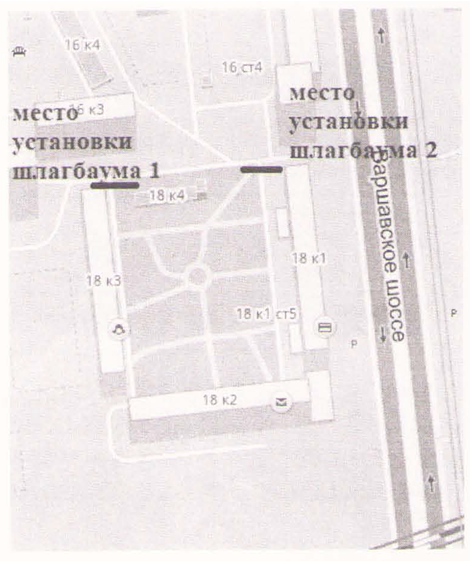 